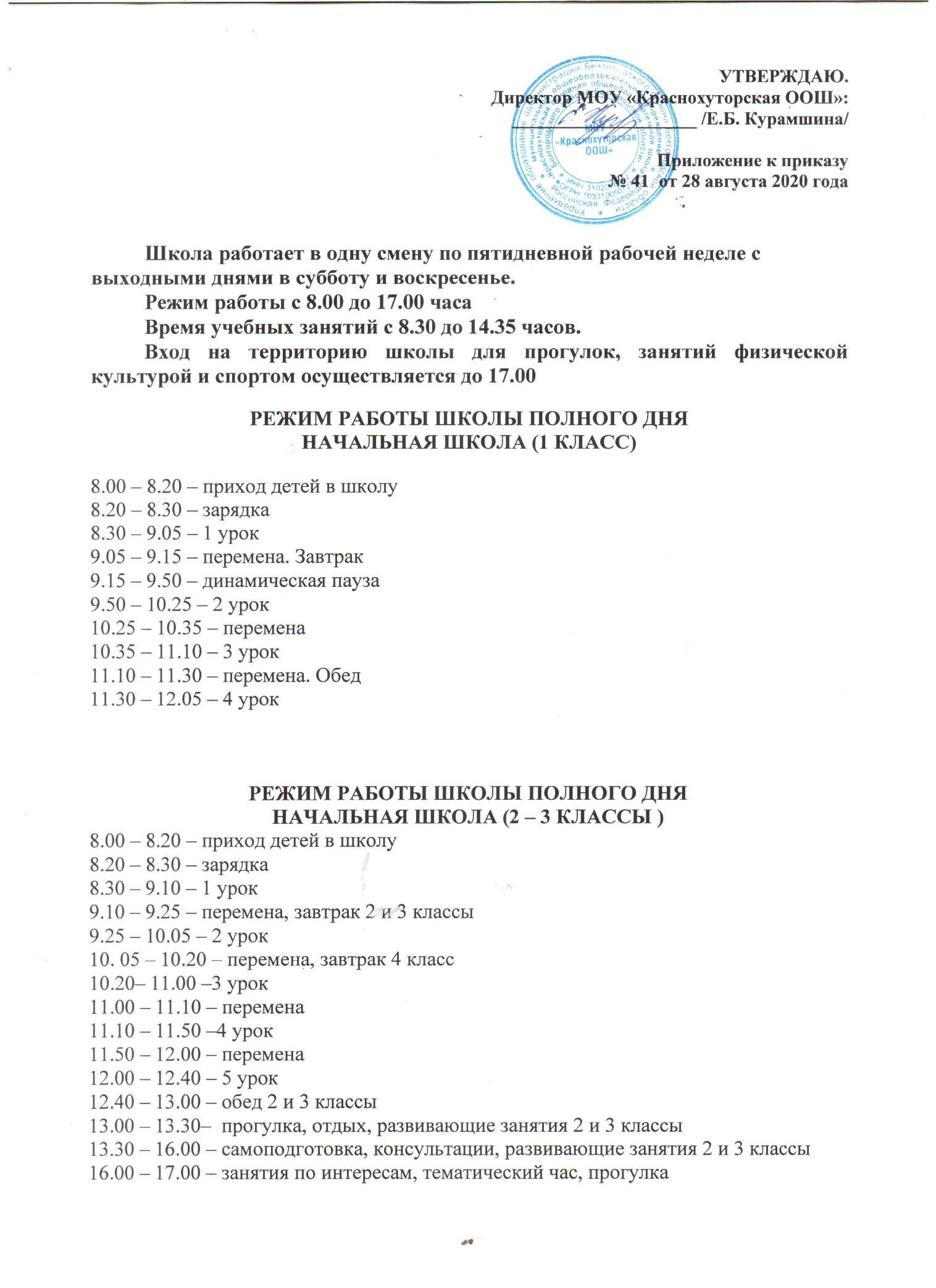 РЕЖИМ РАБОТЫ ШКОЛЫ ПОЛНОГО ДНЯНАЧАЛЬНАЯ ШКОЛА (4 КЛАСС) 9.00 – 9.25 – приход детей в школу 9.25 – 10.05 – 1 урок10. 05 – 10.20 – перемена, завтрак 4 класс10.20 – 11.00 –2 урок11.00 – 11.10 – перемена11.10 – 11.50–3 урок11.50 – 12.00 – перемена12.00 – 12.40 – 4 урок12.40 – 13.00 – перемена13.00 – 13.40 – 5 урок13.40 – 14.00 – перемена, обед 4 класс14.00 – 14.40 –  6 урок14.40 – 15.15 –  прогулка, отдых, развивающие занятия 15.15 – 16.00 – самоподготовка, консультации, развивающие занятия  16.00 – 17.00 – занятия по интересам, тематический час, прогулка                                  РЕЖИМ РАБОТЫ ШКОЛЫ ПОЛНОГО ДНЯОСНОВНАЯ ШКОЛА (5 – 8 КЛАССЫ )8.00 – 8.20 – приход детей в школу8.20 – 8.30 – зарядка8.30 – 9.10 – 1 урок9.10- 9.25 – перемена, завтрак 5, 8 классы9.25 – 10.05 – 2 урок10. 05 – 10.20 – перемена, завтрак 6 – 7 классы10.20 – 11.00 – 3 урок11.00 – 11.10 – перемена11.10 – 11.50 – 4 урок11.50 – 12.00 - перемена12.00 – 12.40– 5 урок12.40 – 13.00 – перемена, обед 5, 8 классы13.00 – 13.40 – 6 урок13.40 – 14.00 – перемена, обед 6, 7 классы14.00 – 14.40– 7 урок14.40 – 17.00 – прогулка, занятия по интересам, самоподготовка, посещение консультацийРЕЖИМ РАБОТЫ ШКОЛЫ ПОЛНОГО ДНЯОСНОВНАЯ ШКОЛА ( 9 КЛАСС)8.00 – 8.20 – приход детей в школу8.20 – 8.30 – зарядка8.30 – 9.10 – 1 урок9.10- 9.25 – перемена, завтрак 5, 8 классы9.25 – 10.05 – 2 урок10. 05 – 10.20 – перемена, завтрак 6 – 7 классы10.20 – 11.00 – 3 урок11.00 – 11.10 – перемена11.10 – 11.50 – 4 урок11.50 – 12.00 - перемена12.00 – 12.40– 5 урок12.40 – 13.00 – перемена, обед 5, 8 классы13.00 – 13.40 – 6 урок13.40 – 14.00 – перемена, обед 6, 7 классы14.00 – 14.40– 7 урок 14.40 – 16.20 – прогулка, самоподготовка, посещение консультаций, подготовка к ОГЭ16.20 – 17.00 – занятия по интересам, самоподготовкаГРАФИК РАБОТЫ ПЕДАГОГОВ  ДОПОЛНИТЕЛЬНОГО ОБРАЗОВАНИЯ В РЕЖИМЕ ШКОЛЫ ПОЛНОГО ДНЯ С  14.40-17.00